Resolução CIGA n.º 161, de 15 de agosto de 2019.
Dispõe sobre a contraprestação financeira, por parte dos Municípios Consorciados e Contratantes do CIGA, para os serviços continuados de tecnologia da informação e comunicação referentes aos sistemas Diário Oficial dos Municípios de Santa Catarina (DOM/SC), Portal de Gestão das Câmaras de Vereadores (G-Câmara), Gestão da Nota Fiscal de Serviços Eletrônica (G-Nota),  Gestão do Simples Nacional (G-Simples), Gestão do Domicílio Eletrônico do Contribuinte (G-DEC), Gestão do Cadastro Integrado Municipal (G-CIM) e Gestão de Obras (G-Obras) e o Sistema de Informações de Licenciamento Ambiental (SinFAT/SC) , durante o Exercício 2020, e dá outras providências.Considerando que a 22ª Assembleia Geral do Consórcio de Informática na Gestão Pública Municipal – CIGA, realizada em 30 de julho de 2019, definiu que sejam mantidos, para o Exercício de 2020, os valores vigentes referentes à contraprestação financeira, por parte dos Municípios Consorciados e Contratantes do CIGA, para os seguintes serviços continuados de tecnologia da informação e comunicação: Diário Oficial dos Municípios de Santa Catarina (DOM/SC), Portal de Gestão das Câmaras de Vereadores (G-Câmara), Gestão da Nota Fiscal de Serviços Eletrônica (G-Nota),  Gestão do Simples Nacional (G-Simples), Gestão do Domicílio Eletrônico do Contribuinte (G-DEC), Gestão do Cadastro Integrado Municipal (G-CIM) e Gestão de Obras (G-Obras), vide Ata publicada na Edição n.º 2902 do Diário Oficial dos Municípios de Santa Catarina – DOM/SC, de 14 de agosto de 2019;Considerando que, na mesma oportunidade, houve a aprovação, pela Assembleia Geral, da proposta de valores para o Exercício de 2020 referente ao Sistema de Informações de Licenciamento Ambiental (SinFAT/SC);O PRESIDENTE DO CONSÓRCIO DE INFORMÁTICA NA GESTÃO PÚBLICA MUNICIPAL – CIGA, no uso de suas atribuições legais e regimentais que lhe são conferidas pelos Contrato de Consórcio Público e Estatuto do CIGA, consoante artigos 19 e 20 do Contrato de Consórcio Público e artigo 35, inciso I, do Estatuto, ambos do CIGA,RESOLVE:Art. 1.º. Determinar que os valores referentes à contraprestação financeira, por parte dos Municípios Consorciados e Contratantes do CIGA, para os serviços continuados de tecnologia da informação e comunicação atinentes aos sistemas Diário Oficial dos Municípios de Santa Catarina (DOM/SC), Portal de Gestão das Câmaras de Vereadores (G-Câmara), Gestão da Nota Fiscal de Serviços Eletrônica (G-Nota),  Gestão do Simples Nacional (G-Simples), Gestão do Domicílio Eletrônico do Contribuinte (G-DEC), Gestão do Cadastro Integrado Municipal (G-CIM) e Gestão de Obras (G-Obras), não serão reajustados para o Exercício 2020 e estão estabelecidos nas tabelas constantes dos Anexos I, II, III, IV, V, VI, VII e VIII, que integram a presente Resolução.Art. 2.º. Determinar que os valores referentes à contraprestação financeira, por parte dos Municípios Consorciados e Contratantes do CIGA, para os serviços continuados de tecnologia da informação e comunicação relativo ao Sistema SinFAT/SC para o Exercício 2020 estão estabelecidos na tabela constante dos Anexos IX, que integram a presente Resolução.Art. 3.º. Para fins do disposto no artigo 1.º, quando os valores forem definidos com base no Fundo de Participação dos Municípios (FPM), considerar-se-á o coeficiente de Capitais de Estados igual a 4,0.Art. 4.º. Esta Resolução entra em vigor na data de sua publicação no Diário Oficial dos Municípios de Santa Catarina – DOM/SC, produzindo efeitos financeiros a partir de 1º de janeiro de 2020, e deve ser publicada no órgão oficial de divulgação dos atos do CIGA, como condição indispensável à sua eficácia, nos termos do artigo 37 do Estatuto do CIGA.Art. 5.º. Ficam revogadas as disposições em contrário.Florianópolis, 15 de agosto de 2019.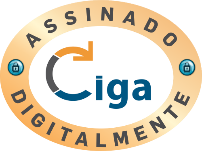 ROBSON JEAN BACKPrefeito do Município de São Martinho (SC)PRESIDENTE DO CIGAANEXO ITABELA DE VALORES PARA UTILIZAÇÃO DO DIÁRIO OFICIAL DOS MUNICÍPIOSEXERCÍCIO DE 2020ANEXO II
TABELA DE VALORES PARA UTILIZAÇÃO DO PORTAL DE GESTÃO DAS CÂMARAS DE VEREADORESEXERCÍCIO DE 2020ANEXO IIITABELA DE VALORES PARA UTILIZAÇÃO DO SISTEMA DE GESTÃO DA NOTA FISCAL DE SERVIÇOS ELETRÔNICAEXERCÍCIO DE 2020ANEXO IVTABELA DE VALORES PARA UTILIZAÇÃO DO SISTEMA DE GESTÃO DO SIMPLES NACIONAL – MUNICÍPIOS DO ESTADO DE SANTA CATARINAEXERCÍCIO DE 2020ANEXO VTABELA DE VALORES PARA UTILIZAÇÃO DO SISTEMA DE GESTÃO DO SIMPLES NACIONAL – MUNICÍPIOS DE FORA DO ESTADO DE SANTA CATARINAEXERCÍCIO DE 2020ANEXO VITABELA DE VALORES PARA UTILIZAÇÃO DO SISTEMA DE GESTÃO DO DOMICÍLIO ELETRÔNICO DO CONTRIBUINTEEXERCÍCIO DE 2020ANEXO VIITABELA DE VALORES PARA UTILIZAÇÃO DO SISTEMA DE GESTÃO DO CADASTRO INTEGRADO MUNICIPALEXERCÍCIO DE 2020ANEXO VIIITABELA DE VALORES PARA UTILIZAÇÃO DO SISTEMA DE GESTÃO DE OBRASEXERCÍCIO DE 2020ANEXO IXTABELA DE VALORES PARA UTILIZAÇÃO DO SISTEMA DE INFORMAÇÕES DE LICENCIAMENTO AMBIENTAL EXERCÍCIO DE 2020FaixaCoeficiente FPMValor MensalValor Anual10,6 R$ 350,00 R$ 4.200,0020,8 R$ 425,00 R$ 5.100,0031,0 R$ 510,00 R$ 6.120,0041,2 R$ 595,00 R$ 7.140,0051,4 R$ 690,00 R$ 8.280,0061,6 R$ 760,00 R$ 9.120,0071,8 R$ 845,00 R$ 10.140,0082,0 R$ 1.025,00 R$ 12.300,0092,2 R$ 1.190,00 R$ 14.280,00102,4 R$ 1.355,00 R$ 16.260,00112,6 R$ 1.525,00 R$ 18.300,00122,8 R$ 1.695,00 R$ 20.340,00133,0 R$ 2.030,00 R$ 24.360,00143,2 R$ 2.380,00 R$ 28.560,00153,4 R$ 2.715,00 R$ 32.580,00163,6 R$ 3.050,00 R$ 36.600,00173,8 R$ 3.385,00 R$ 40.620,00184,0 R$ 3.725,00 R$ 44.700,00Faixas de ValoresFormas de PagamentoFormas de PagamentoFaixas de ValoresParcela Única                           (Anual)                                  A partir de:12 Parcelas                  (Mensal)                       A partir de:Até 9 VereadoresR$ 3.024,00R$ 280,00De 10 a 15 VereadoresR$ 4.050,00R$ 375,00Acima de 15 VereadoresR$ 5.886,00R$ 545,00N.º HabitantesValor MensalAté 1.250R$ 50,00Acima de 1.250R$ 0,04 x N.º HabitantesFaixaCoeficiente FPMValor MensalValor Anual10,6 R$ 140,00  R$ 1.680,00 20,8 R$ 165,00  R$ 1.980,00 31,0 R$ 210,00  R$ 2.520,00 41,2 R$ 245,00  R$ 2.940,00 51,4 R$ 275,00  R$ 3.300,00 61,6 R$ 345,00  R$ 4.140,00 71,8 R$ 400,00  R$ 4.800,00 82,0 R$ 485,00  R$ 5.820,00 92,2 R$ 550,00  R$ 6.600,00 102,4 R$ 625,00  R$ 7.500,00 112,6 R$ 695,00  R$ 8.340,00 122,8 R$ 760,00  R$ 9.120,00 133,0 R$ 830,00  R$ 9.960,00 143,2 R$ 900,00  R$ 10.800,00 153,4 R$ 1.035,00  R$ 12.420,00 163,6 R$ 1.165,00  R$ 13.980,00 173,8 R$ 1.310,00  R$ 15.720,00 184,0 R$ 1.450,00  R$ 17.400,00 FaixaN.º HabitantesValor Anual1Até 5.000R$ 2.055,002De 5.001 até 10.000R$ 4.110,003De 10.001 até 20.000R$ 6.520,004De 20.001 até 50.000R$ 9.000,005De 50.001 até 100.000R$ 12.265,006De 100.001 até 250.000R$ 17.155,007De 250.001 até de 500.000R$ 23.115,008De 500.000 até 750.000R$ 32.900,009Acima de 750.000Sob ConsultaFaixaCoeficiente FPMValor MensalValor Anual10,6 R$ 130,00  R$ 1.560,00 20,8 R$ 156,00  R$ 1.872,00 31,0 R$ 188,00  R$ 2.256,00 41,2 R$ 226,00  R$ 2.712,00 51,4 R$ 272,00  R$ 3.264,00 61,6 R$ 327,00  R$ 3.924,00 71,8 R$ 393,00  R$ 4.716,00 82,0 R$ 472,00  R$ 5.664,00 92,2 R$ 567,00  R$ 6.804,00 102,4 R$ 681,00  R$ 8.172,00 112,6 R$ 818,00  R$ 9.816,00 122,8 R$ 982,00  R$ 11.784,00 133,0 R$ 1.179,00  R$ 14.148,00 143,2 R$ 1.415,00  R$ 16.980,00 153,4 R$ 1.698,00  R$ 20.376,00 163,6 R$ 2.038,00  R$ 24.456,00 173,8 R$ 2.446,00  R$ 29.352,00 184,0 R$ 2.936,00  R$ 35.232,00 Ficam isentos os municípios com até 50 operações por ano.Ficam isentos os municípios com até 50 operações por ano.Ficam isentos os municípios com até 50 operações por ano.Ficam isentos os municípios com até 50 operações por ano.Faixa IPM até Valor MensalValor Anual1 0,075 45,50       546,00 2 0,100 54,25       651,00 3 0,125 67,38       808,50 4 0,150 78,75       945,00 5 0,175 89,25    1.071,00 6 0,200 112,00    1.344,00 7 0,250 128,63    1.543,50 8 0,300 157,50    1.890,00 9 0,350 177,63    2.131,50 10 0,400 201,25    2.415,00 11 0,500 224,00    2.688,00 12 0,750 245,88    2.950,50 13 1,000 268,63    3.223,50 14 1,500 291,38    3.496,50 15 2,000 334,25    4.011,00 16 3,000 377,13    4.525,50 17 5,000 423,50    5.082,00 18 10,000 469,00    5.628,00 N.º HabitantesValor MensalAté 10.000R$ 100,00De 10.001 até 400.000R$ 0,01 x N.º HabitantesAcima de 400.000R$ 4.000,00N.º HabitantesValor AnualAté 9.600R$ 480,00Acima de 9.600R$ 0,05 x N.º Habitantes